Круглая рейка, заглушки, шарикиРейка круглая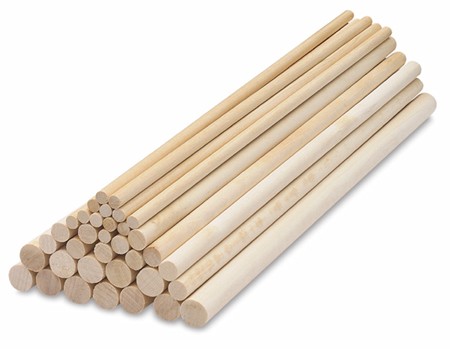 Длина – 1 000 ммАрт: DBMRK∅ 6 – 24 руб.∅ 8 – 28 руб.∅ 10 – 38 руб.∅ 12 – 39 руб.∅ 15 – 53 руб.∅ 17 – 57 руб.∅ 20 – 75руб.∅ 27 – 97 руб.Материал - букМинимальная сумма заказа – 2000 руб.Заглушки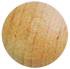 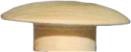 Арт: DBMZ1Арт: DBMZ2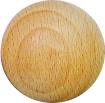 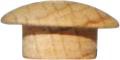 Арт: DBMZ3Арт: DBMZ4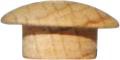 ∅ шляпки – 16 мм∅ посадочный – 8 мм∅ шляпки – 16 мм∅ посадочный – 10 мм∅ шляпки – 18 мм∅ посадочный – 12 мм∅ шляпки – 20 мм∅ посадочный – 14 ммДуб – 5 руб. Бук – 4 руб. Ясень – 5 руб. Сосна – 5 руб.Дуб – 5 руб. Бук – 4 руб. Ясень – 5 руб. Сосна – 5 руб.Дуб – 5 руб. Бук – 4 руб. Ясень – 5 руб. Сосна – 4 руб.Дуб – 6 руб. Бук – 5 руб. Ясень – 6 руб. Сосна – 6 руб.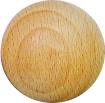 Заглушки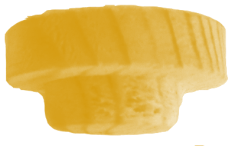 Арт: DBMZ5Арт: DBMZ6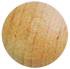 Арт: DBMZ7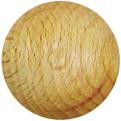 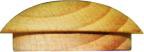 Арт: DBMZ8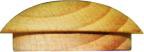 ∅ шляпки – 16 мм∅ посадочный – 10 мм∅ шляпки – 16 мм∅ посадочный – 4,8 мм∅ шляпки – 22 мм∅ посадочный – 16 мм∅ шляпки – 24 мм∅ посадочный – 18 ммДуб – 5 руб. Бук – 4 руб. Ясень – 5 руб. Сосна – 4 руб.Дуб – 5 руб. Бук – 4 руб. Ясень – 5 руб. Сосна – 5 руб.Дуб – 6 руб. Бук – 5 руб. Ясень – 6 руб. Сосна – 6 руб.Дуб – 6,5 руб. Бук – 5,5 руб. Ясень – 6,5 руб. Сосна – 6,5 руб.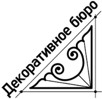 ЗаглушкиАрт: DBMZ9Арт: DBMZ10Арт: DBMZ11Арт: DBMZ12∅ шляпки – 26 мм∅ посадочный – 20 мм∅ шляпки – 31 мм∅ посадочный – 25 мм∅ шляпки – 36 мм∅ посадочный – 30 мм∅ шляпки – 41 мм∅ посадочный – 35 ммДуб – 6,5 руб. Бук – 5,5 руб. Ясень – 6,5 руб. Сосна – 6,5 руб.Дуб – 7 руб. Бук – 6 руб. Ясень – 7 руб. Сосна – 7 руб.Дуб – 8 руб. Бук – 7 руб. Ясень – 8 руб. Сосна – 9 руб.Дуб – 9 руб. Бук – 8 руб. Ясень – 9 руб. Сосна – 11 руб.Шарики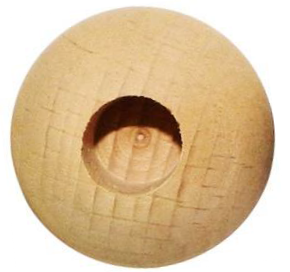 Арт: DBMSH∅ 20 мм – 7 руб.∅ 23 мм – 7,3 руб.∅ 25 мм – 7,5 руб.∅ 32 мм – 8,3 руб.∅ 35 мм – 9 руб.Материал - букДиаметр отверстия – по заказуОтверстие сквозное/не сквозное – по заказуМинимальное количество – 100 шт.Минимальные количества/сумма для заказа: Круглая рейка – 2000 руб.Заглушки – 100 шт. Шарики – 100 шт.Срок изготовления реек, заглушек, шариков – до семи рабочих дней после поступления оплаты на р/с.